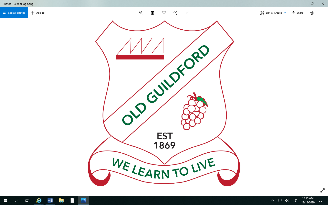               HEAD WORDS STUDENT CHECKLIST 150     Name _______________________ Class _______Date started:  ____________________                                                  Date achieved: ____________________listenforceniecesciencehorsepetrolpenciltoweldooranklecalledauthorbearsquarechairvalueunitchoicenoisepartnercalmaskedcan’twantedwanderweighbreakgreyopenedmiddlemessykneelstealvalleyshriekbuildmysterykitchenknockgnomedoneshoulderthoughearlyearthhumourjeweljuicethroughgroup